МУНИЦИПАЛЬНОЕ АВТОНОМНОЕ ДОШКОЛЬНОЕ ОБРАЗОВАТЕЛЬНОЕ  УЧРЕЖДЕНИЕ
ЦЕНТ РАЗВИТИЯ РЕБЕНКА – ДЕТСКИЙ САД №22 «ЖУРАВУШКА»
СТУПИНСКОГО МУНИЦИПАЛЬНОГО РАЙОНА

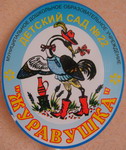 Конспект организованной образовательной деятельности «Слушай тихо да гляди, сказка в гости приходи».средняя группа номинация: «Речевое развитие» 

Венц Н.В. воспитатель первой квалификационной категории Ступино 2016 г.Цель: закрепить знания детей о русских народных сказкахПрограммные задачи: - воспитывать интерес к устному народному творчеству;- закреплять знания детей о русских народных сказках; - формировать умение узнавать и называть их по отдельным предметам и схемам; - формировать умение решать проблемные задачи; - активизировать словарь;- развивать речь, память, внимание, мышление, воображение, творческие способности; - развивать мелкую моторику рук.Интеграция образовательных областей: социально-коммуникативное развитие, познавательное развитие, речевое развитие, физическое развитие, художественно – эстетическое развитие.Методы: игровой, наглядный, словесный.Приемы: сюрпризный момент, художественное слово, загадывание загадок, вопросы, пояснение, поощрение. Предварительная работа: чтение русских народных сказок, отгадывание загадок с помощью мнемотаблиц, изготовление платковой куклы. Материал: платковая кукла, сундучок, клубок, атрибуты (ложка, посуда, каштаны, мешочек), персонажи сказок, схема, фланелеграф шапочка репки.Оборудование: на столах размещены: атрибуты персонажей сказок, мнемотаблица, коромысла по методике В.Ф. Базарнова Ход деятельности.Организационный момент.	Воспитатель: -Ребята, у нас на занятии сегодня гости, я предлагаю поздороваться и поделиться хорошим настроением:Скажем «Здравствуйте» руками, (помахать руками)Скажем «Здравствуйте» глазами (медленно закрыть глаза)Скажем «Здравствуйте» мы ртом Станет радостно кругом. Воспитатель: - Вот с таким хорошим настроением можно отправиться в необыкновенное путешествие.Воспитатель: - Закройте глазки представьте…Как не в море – океанеНе на острове БуянеСтоит терем – теремокНа дверях висит замок Мы замочек отопремВ сказку с вами попадемДверь тихонько отваритеКто вас  ждет тут? Посмотрите!Во время прочтения слов надеть платковую  куклу.Введение в тему.«Варварушка» с сундучком-Здравствуйте, ребята, я ВаварушкаЯ из сказки к вам пришлаСундучок вам принесла.Сундучок – то не простой!Он волшебный не пустой.-Посмотрите, какой он красивый, он сделан из дерева, если постучать, то услышим звук, -Чтобы открыть сундучок нужно сказать волшебные слова. - Вы знаете волшебные слова (нет)- А я знаю. Вот послушайте: сундучок, сундучок, откройся, пожалуйста.-Давайте скажем вместе…(сундучок, сундучок, откройся, пожалуйста).Открыть сундук и достать клубок«Варварушка»:-Этот клубочек много сказочных тропинок знает и по ним погулять приглашает.- Вы клубочек передайте и загадку отгадайте:Его съесть хотели все,Но попал он в пасть к лисе,Сдобный маленький клубок, В сказке звался … (колобок)- Кто испек колобок? (бабушка)- Кто попросил бабушку испечь колобок? (дедушка)- Из чего испекла бабушка колобок? (из муки)- Где взяла бабушка муку? (по амбару помела, по сусекам поскребла)-Куда он укатился? (в лес)«Варварушка»: Проблемный вопрос: - Почему колобок укатился с окошка? (захотел погулять, надоело лежать на окошке).«Варварушка»:-Ребята, ведь у сказки грустный конец, бабушка и дедушка так и не попробовали колобка. Давайте «испечем» им колобки. Массаж рук каштанами.Помешаем, помешаем (сжимаем каштан поочередно в каждой руке).Покатаем, покатаем (покатать по ладошке).И похлопаем немножко (положить каштаны и похлопать в ладоши).А теперь стряхнем ладошки (стряхнуть кисти рук).Вышел ровный, вышел сладкий (взять каштаны покатать круговыми движениями в ладонях).Колобок, румяный, сладкий (открыть ладонь показать каштан).«Варварушка»:- Молодцы. Клубок зовет нас дальше в путь. Раз, два, три, четыре, пять вот и в сказке мы опять. Переход к следующему атрибуту: мнемотаблица по сказке «Курочка ряба».«Варварушка»:- Ребята это сказка заколдованная, чтобы ее расколдовать, нам с вами нужно ее узнать.-Кто же здесь заколдован? (дедушка, бабушка, курочка, яйцо, мышка)-Как называется сказка? (курочка ряба) Проблемный вопрос:- Что было, если бы мышка не прибежала? (дедушка разбил яйцо, не разбилось бы яичко). Молодцы!- «Варварушка»:- Сказка по лесу идетСказку за руку ведетИ выходит наша сказкаНа опушку, в теремок.Переход к декорациям избушки, дети проходят, рассаживаются на лавки перед ними стол.«Варварушка»:- Проходите в теремок, присаживайтесь:Посмотрите, какой-то мешочекОн, наверно не простой Потрясти мешочекИ совсем он не пустой,Я в мешочек заглянуЧто лежит там, посмотрю.«Варварушка»: - А Вы слушайте тихо, да глядите…- Жили - были в избушке кот, петух и маленький мальчишечка – Жихарка. Кот с петухом на охоту ходили, а Жихарка домовничал: обед варил, стол накрывал, ложки раскладывал. Раскладывает да приговаривает:-Это ложка простая – Котова, это ложка простая – Петина, а это – не простая, точеная, ручка золоченая – Жихаркина. Никому ее не отдам.Достать из мешочка деревянную расписную ложку. - Чья это ложка? (Жихаркина)- Какая у Жихарки ложечка? (точеная, золоченая, деревянная, красивая, расписная).Проговорить с детьми слава Жихарки.«Варварушка»:-А теперь закроем глазки, очутимся в новой сказке.Под салфеткой на столе стоят три тарелки. Пока дети закрыли глаза «Варварушка» снимает салфетку.- Посмотрите, на столе три тарелки, как вы думаете чья это посуда. (трех медведей).- Как вы догадались, что эта посуда трех медведей?(потому что три тарелки) - Чья большая,.. средняя,.. маленькая?..( Михайло Потапыча, Настасьи Петровны, Мишуткина)- Правильно, давайте вспомним, какими были медведи.Динамическая пауза «Три медведя»«Варварушка»:- Ребята, медведи скоро вернуться домой. Нам пора в путь, шагаем тихо, чтобы сказку не спугнуть.Переход к декорации огорода, где растет репка.«Варварушка»:- В сказочной стране даже на грядках растут сказки. - Какая сказка выросла на грядке? (репка)- Кто ее посадил? (дед)- А какая репка выросла (большая-пребольшая)«Варварушка»:- Надо помочь дедушке вытянуть репку.Игра «Репонька-репка»  «Варварушка»:- Вытащили репку, молодцы, какие мы дружные!Речевая играМы дружные ребятаНе ссоримся совсемМы дружные ребятаРасскажем это всем.«Варварушка»:-А кто в сказке помог вытащить репку? (дед, бабка, внучка, жучка, кошка, мышка).«Варварушка»:- В сказке все старались, и дедушка, и бабушка и даже маленькая мышка. Вытащили репку все вместе, дружно. Ведь когда мы вместе, нам под силу любые дела, интересно любое занятие.Заключение.«Варварушка»:- Вместе мы путешествовали по сказочной стране. Давайте вспомним, каких героев мы повстречали? (колобка, курочку Рябу, Жихарку, трех медведей, репку).Рассмотреть коромысла, на которых изображены сказки, встречающиеся в занятии. «Варварушка»:- Вам понравилось наше путешествие? (да)- Вы ребята просто чудо,Никогда вас не забуду.Много сказок знаете, и я, пожалуй, еще приду к вам в гости. Потрудились вы на славу, и за это вам награда.Подарить детям в группу книгу сказок.- Пусть герои сказок дарят вам тепло,Пусть добро навеки побеждает зло.На этом наше путешествие завершилось. Сказка двери закрывает в детский сад вас отпускает.До свиданья!Список использованной литературыГербова В.В. Занятия по развитию речи в средней группе детского сада. Планы занятий. – Мозаика – Синтез, 2016. Ушакова О.С., Гавриш Н.В. Знакомим с литературой детей 3-5 лет. Конспекты занятий. Издательство «Сфера», 2009.Шиян О.А. Развитие творческого мышления. Работаем по сказке. – Мозаика – Синтез, 2014. Образовательные областиЗадачиСоциально-коммуникативное развитиеВоспитывать интерес к устному народному творчеству. Закреплять знания детей о русских народных сказках.Познавательное развитиеФормировать умение узнавать и называть сказки по отдельным предметам и схемам. Формировать умение решать проблемные задачи.Речевое развитиеАктивизировать словарь, развивать речь. Стимулировать речевую активность.Художественно-эстетическое развитие Развивать творческие способности, фантазию, эстетическое восприятие. Физическое развитие.Развивать мелкую моторику рук. Способствовать снятию психологического напряжения и развитию положительных эмоций.Три медведя шли домойДети шагают на местеПапа был большой, большойПодняться на носочки и поднять руки вверхМама чуть поменьше ростомРуки на уровне груди, движения вперед - назадА сынок – малютка просто.Присесть Очень маленький он былСидятС погремушками ходил.Руки в кулачкахДинь, динь, динь.Имитация движений игры с погремушкойРепонька-репка, в земле засела крепкоДети идут хороводом вокруг ребенка – репки.На грядке сидит, на всех глядит«Репка» сидит на корточках.Подошли детки, вытянули репкуДети подошли к «репке» поднимают его.На ноги поставили, танцевать заставилиТанцуй веселей, своих ножек не жалей.Дети хлопают в ладошки, «репка» пляшет.А теперь не зевай, покружиться приглашайДети вместе с репкой кружатся